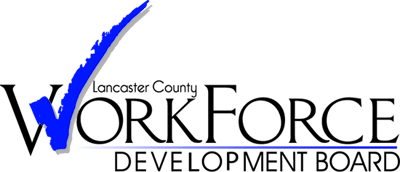 Youth CouncilNovember 9,2021 at 9:00 A.M.Virtual Meeting via TEAMS https://teams.microsoft.com/l/meetup-join/19%3ameeting_MWZlYzMwYjktNjljZC00MTY0LWIxYmItY2MwMjA1OTMwMzdj%40thread.v2/0?context=%7b%22Tid%22%3a%228bb0108f-860e-4670-ac62-00a80fc30e6c%22%2c%22Oid%22%3a%22fae7f5a9-5019-49c1-adf6-628639002a11%22%7d AGENDAWelcome and Call to Order * record meeting Consent AgendaApproval of Minutes from October 12, 2021Discussion ItemsEDSI Youth TeamRe-branding student and young adult programsOutreach/Marketing of programsProgram Updates WIB Announcements/UpdatesOSY RFPPY22 RFP processCouncil team bonding at Decades Youth Council (member) UpdatesContract Monitoring (Contract Report and Performance Dashboard)Upcoming Events CareerLink®/WIB Moving to Manheim Pike location (11/9/2021 - 11/12/2021)Edge Factor Apprenticeships Experience (11/29/2021 – 12/3/2021)Adjournment	2021 Meeting Schedule:All meetings are at 9amTuesday, December 14,2021 Links to check out:    PA CareerLink® Young Adults (@pacareerlinkya) • Instagram photos and videoswww.facebook.com/PACareerLinkYAOur Edge Factor page:  www.edgefactor.com/LancasterPATo add a Company Profile to Edge Factor Click Edge Factor Signup when arrive to page.MissionThe Lancaster County Workforce Development Board seeks to align fiscal resources and provide strategic direction for Lancaster County jobseekers and employers.VisionThe Lancaster County Workforce Development environment is characterized by innovative opportunities for job seekers, employers, and community partners to achieve their maximum potential.What we value:Accessible, inclusive path to training, development and opportunity for workforce advancementIntentional community partnershipsConnecting resources to support collaboration and innovationSystemic equity and integrity of service deliveryYouth Council Purpose: Assist with planning, operational, and other issues related to the provision of youth services. Help our community identify gaps in services, coordinate youth policy, ensure quality services, leverage financial and programmatic resources and recommend eligible youth service providers. 